ИНФОРМАЦИЯ ЗА ДЕЙНОСТТА НАНАРОДНО ЧИТАЛИЩЕ „ПРОБУДА-1912 г.“ гр. КРИЧИМ ПРЕЗ 2022 г.         Народно читалище „Пробуда-1912 г.“ гр. Кричим е основно духовно средище на територията на община Кричим, съхранило многовековните местни исторически и културни традиции.         Българските читалища са живият извор на българския дух и култура през вековете. Там е запалена искрата и пламва огънят на Българското Възраждане. Там е мястото, в което се поддържат живи българските традиции, мястото, в което малките българчета научават от своите баби и дядовци за бита, културата, прекрасните песни и танци, където пламва и завинаги остава в сърцата им огънчето на българщината.         Дейността на Народно читалище „Пробуда-1912 г.“, в съответствие с Устава, е съпричастна с целия обществен и културен живот в гр. Кричим. Под читалищната стряха се провеждат всички значими културно-масови мероприятия и прояви, организирани както от читалищното ръководство, така и от ръководството на общината и обществените организации на територията на града ни.         Народно читалище „Пробуда-1912 г.” винаги е било и ще остане един от партньорите на ръководството на община Кричим в областта на културата. Традиция е заедно да се подготвят и провеждат утвърдените празници и мероприятия.       Днес със своята дейност читалището доказва, че е изградено на принципите на доброволността и демократизма и че е самоутвърждаващо се културно просветно сдружение на всички граждани. То е отворено за цялата местна общност и въздейства върху духа и нравствеността, обединява и приютява всички, които желаят да се докоснат до новите достижения на културата. Тук е мястото, където широк кръг деца и възрастни изучават културно-историческото наследство на родния край, занимават се с творчество и ползват различни видове услуги.  За нас, ръководство и служители на читалището винаги е било важно да надграждаме позиции и традиции, защото освен хранилище на местни бит и култура, читалище, е и иновативна организация, която се развива, отчитайки приоритетите на днешния ден, защото сме насочени към бъдещето, където е важно да оставим жалони, от които да е видно, че имаме богата родова памет. Чрез самодейните и художествено – творчески групи и състави на нашето читалище се спомага не само за запазването на това наследство, но и се стимулира интегрирането ни в европейския културен обмен. Важно е да отбележим, че самодейните състави на НЧ „Пробуда-1912 г.“ във всички свои участия достойно защитават името на институцията. За нашите състави се говори с уважение, резултат на неуморния, всеотдаен и постоянен труд на самодейци и ръководители.       Една от основните дейности на НЧ „Пробуда-1912 г.” гр. Кричим и през 2022 г. е библиотечната. Библиотеката е разположена на площ 120 кв. м. и към момента притежава 17 633 тома библиотечни единици, 181 нови читатели и 15 бр. потребители на информационния център. През 2022 г. са получени като дарение 51 броя книги на стойност 290.96 лв. Подготвени, организирани и проведени бяха пет масови мероприятия с ученици, което се оказа ключово за повишаване на интереса им към библиотеката. Бяха подредени 15 броя тематични витрини, съгласно утвърдения годишен план на библиотеката и културния календарен план на читалището. Проведени бяха следните уроци и срещи:     През м. април, по повод ежегодната инициатива „Седмица на книгата”, в библиотеката гостуваха ученици от началните училища в града. Първокласници посетиха „домът на книгата” във връзка с превърналата се в традиция инициатива „Моето първо посещение в библиотеката”.      В първите дни на м. май, третокласници от СУ „П. Р. Славейков” посетиха библиотеката и се проведе урок послучай 11 май - Денят на Светите братя Кирил и Методий. Проведе се и урок на открито на тема „Български народни приказки”.      Денят на детето – 1 юни, се отбеляза с оформен кът с рисунки, подарени от деца, посещаващи кръжока по изобразително изкуство при Общ. младежки дом – гр. Кричим.      Дни по-късно, своето първо посещение на библиотеката направиха и първокласници от НУ „В. Левски”.     Във връзка с честването на 300 г. от рождението на Паисий Хилендарски в началото на м. септември се изнесе презентация за живота и делото на народния будител. Проведе се и инициативата „Библиотекар за един ден”. С решение на читалищното ръководство, в периода от 12.09. до 30.09.2022 г. всички нови читатели бяха освободени от заплащането на годишен библиотечен членски внос.     1-ви ноември – Денят на народните будители и Патронен празник на НЧ „Пробуда-1912 г.” беше обявен за „Ден на отворените врати в библиотеката”.     Ще продължаваме да полагаме необходимите усилия да поддържаме изградените добри традиции, както и да разширяваме дейността си, за да може библиотеката за разнообрази и обогати предлагания информационен поток и по този начин да откликва на информационните потребности на населението.            През 2022 г. в НЧ „Пробуда-1912 г.“ гр. Кричим успяхме да  проведем следните културни мероприятия:      1-ви март - Денят на любителското художествено творчество и Ден на самодееца се отбеляза с поздрав и подарък от ръководството на читалището до всички дългогодишни творци и деятели на художествената самодейност, оставили своята незаличима диря в културния живот на Кричим.      Редовното годишно отчетно събрание на членовете на читалището се проведе на 28.03.2022 г.       В началото на м. април във фоайето на читалището се представи историческа сбирка, подготвена от активни самодейци и местни граждани - Петър Смиленов и Николай Игнатов. Приходът от входните такси беше дарен на семейство от града, изгубило дома си при пожар.      На 05.05.2022 г. в залата на Общински младежки дом, театралният ни състав с ръководител Любка Анохина, изнесе представлението „Баджанаци” по Пламен Глогов. Специален гост на представлението беше автора на пиесата.       Седмица по-късно съставът изигра пиесата и пред жителите на гр. Перущица.      На 10.06.2022 г., театралният ни състав гостува в гр. Хисаря и участва в празничната програма по повод ежегодните "Театрални дни-Хисаря 2022".      Няколко дни след това участие, театралният ни състав изнесе представлението "Баджанаци" и пред населението на с. Устина – на 17.06.2022 г.. Въпросното представление беше откупено от Кметството на населеното място.      В периода 09.07. - 12.07.2022 г., Група за автентичен фолклор „Здравец” участва в "Балкан Фолк Фест 2022", Златни пясъци, откъдето се завърна със златен плакет и грамота за отлично представяне.              През м. юли в Министерство на културата беше внесен пакет от документи за кандидатстване по Проект „Българските библиотеки – съвременни центрове за четене и информираност-2022“ към Министерство на културата, но за съжаление не бяхме сред одобрените проекти.        В края на м. август, школата по актьорско майсторство с ръководител Исмаил Ходжев изнесе пред публика своето премиерно представление „Линията на живота”.         На 19.09.2022 г. в лекционната зала на читалището се проведе редовно отчетно-изборно събрание на членовете на НЧ „Пробуда-1912 г.”, на което беше извършен избор на нови ръководни органи - Читалищно настоятелство и Проверителна комисия с мандат  2022 -2025 г. в следния състав :        ЧИТАЛИЩНО НАСТОЯТЕЛСТВО:    1.  Светлана Рангелова Рангелова - Председател    2.  Фатма Байрямова Калканова - член    3.  Мария Ангелова Трифонова - член    4.  Янка Ангелова Михайлова - член          5.  Росица Семова Табакова - член               ПРОВЕРИТЕЛНА КОМИСИЯ :    1.  Петкана Николова Радулова - Председател    2.  Бистра Тодорова Рангелова - член    3.  Йорданка Атанасова Вълчанова - член         1-ви октомври - Международният ден на възрастните хора и новия творчески сезон 2022/2023 г. в читалището се отбеляза със съвместно тържество между ДЦСХ-гр. Кричим и НЧ „Пробуда-1912 г.”. Участие взеха Групата за автентичен фолклор „Здравец” и Исмаил Ходжев – дългогодишен самодеец-театрал и актьор, който поднесе забавен скеч на присъстващите. Същият ден групата поднесе музикален поздрав към най-възрастната жителка на града ни - г-жа Фатма Моллаюсеин, която отпразнува своя 100-тен рожден ден в присъствието на близки и познати в дома си. Родопските песни, звука на гайдата и извилите се хора, предизвикаха бурни емоции сред всички гости и най-вече у рожденничката.                През есента на 2022 година на покрива на читалищната сграда беше монтирана и към момента функционира, фотоволтаична система. Проектът и реализацията се осъществи изцяло със средства и усилия от общ. Кричим, с подкрепата на ОбСъвет - Кричим.        В началото на м. октомври беше монтиран нов климатик /допълнителен/ в библиотеката, съобразен с нуждите на помещението. Закупуването беше крайно наложително от гледна точка на енергийната ефективност и ефикасност, защото наличният не беше достатъчен, впредвид огромната площ на помещението. Беше извършена и профилактика на 5 /пет/ броя климатици, разположени в различни зали в сградата на читалището. Обща сума, която беше заплатена на фирмата-изпълнител  "Формул България"  ЕООД гр. Пловдив, беше в размер на 3 853.87 лв.                  През м. ноември се извърши монтаж на ПВЦ дограма на две от помещенията, намиращи се на първи етаж в сградата. Сумата, която се плати беше в размер на 5 259.71 лв. Извърши се и последващо шпакловане и измазване от фирма "Стил Строй Груп" ЕООД, гр. Пловдив. Стойността на услугата беше в размер на 998.40 лв.                     1-ви ноември - Денят на народните будители и Патронен празник на НЧ " Пробуда-1912 г." беше отбелязан  с премиерата на пиесата „Красивото зайче”, представена от Детска школа по актьорско майсторство с ръководител Исмаил Ходжев. Същият ден се изнесе и представлението „Линията на живота”. Малките театрали изиграха благотворително своите две представления в с. Труд, в подкрепа на инициатива за набиране на средства за лечение на болно дете.          В края на годината, Група за автентичен фолклор „Здравец” участва в коледно тържество, организирано от ДЦСХ- гр. Кричим.                                                                 Не беше пропуснато и станалото традиция, коледуване.          През отчетната година са проведени  6 /шест / броя заседания на Читалищното настоятелство,  на които са взети 19 /деветнадесет/  броя решения.          През творчески сезон 2022/2023 г. продължават своята дейност следните школи и състави, чиито участия в местни и регионални празници, национални и международни фестивали,  вече са се превърнали в традиция:          СЪСТАВИ:          Театрален състав /възрастни/, художествен ръководител: Любка Анохина               Група за автентичен фолклор „Здравец“, ръководител: Георги Маринов.         Танцов клуб „Лудория”, ръководител Силвия Шопова         ШКОЛИ:          Школа по актьорско майсторство "Линията на живота" /юноши/, ръководител: Исмаил Ходжев         Детска школа по актьорско майсторство, ръководител: Исмаил Ходжев               За да се осъществява, развива пълноценно и разгръща мащабно културната ни дейност, е важно да отбележим много доброто сътрудничество и подкрепа, които получаваме от ръководството на община Кричим и Общински съвет – Кричим, за което читалищно ръководство, служители и самодейци исрено благодарим.          Читалището ни е живата връзка на населението и подрастващите с нематериалното културно наследство. През своето съществуване читалището ни се утвърди като активен участник в съхранението и популяризирането на българското. В съвременните условия то продължава да осъществява активен диалог, да участва в процеса на издирването на характерните за нашето населено място обичаи, песни, танци, да насърчава предаването им към следващите поколения. С многообразието на традициите се осъществява живата връзка на поколения и родове с миналото и естествен мост към бъдещето.          Това е отчета на нашето читалище за изминалата календарна година. Това са искрите, които отиват в пламъка на огъня, който повече от век носи достойно своето име - Народно читалище „Пробуда-1912 г.”. Тук се пази родовата памет, тук са корените, тук е бита и традицията, тук е иновацията, тук идват и хората, защото читалището ни си извоюва името на авторитетен културен институт, готов да приеме предизвикателствата на новотовреме, отговорно да се справи със сериозни теми и всичко това с едничката заветна цел – да направим по-красив делника и да изпълним със съдържание празника на местната ни общност.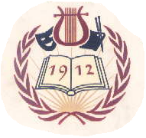 НАРОДНО ЧИТАЛИЩЕ "ПРОБУДА-1912 г." гр. КРИЧИМПЛАН-ПРОГРАМА ЗА РАЗВИТИЕ НА ЧИТАЛИЩНАТА ДЕЙНОСТна Народно читалище „Пробуда-1912 г.”гр. Кричим, общ. Кричим, обл. Пловдивпрез 2023 годинаI.  Опазване, създаване и разпространяване на духовни ценности.     1.Утвърждаване на читалището като жизнено и функционално културно-просветно средище, с активни културни, информационни, социални и граждански функции.    2.Запазване и развитие на обичаите и традициите на населението в града, с цел обогатяване на духовния живот и свободното време на хората.    3.Разширяване мирогледа на гражданите и приобщаването им към ценностите и постиженията на изкуството, културата и науката.    4.Повишаване ролята на читалището за социалната и културна интеграция на различните общности.    5.Създаване и съхраняване на музейна колекция, съгласно Закона за културното наследство.    6.Възстановяване дейността по събиране на материали за летописа на града.        II. Опазване и популяризиране на нематериалното културно наследство.1.Създаване и поддържане на условия за общуване между хората, развитие на творческите способности и задоволяване на културните интереси.     2.Развитие и  подпомагане на любителското творчество чрез създаване на колективи от възможно по-голям брой жанрове на изкуството: театрално, певческо, танцово, естрадно-сатирично.     3.Организиране на школи, кръжоци, курсове, клубове по интереси, изложби, концерти, ритуали и чествания.               4.Подобряване на връзките с художествени самодейни състави от читалищата в района за взаимни гостувания и участия в художествени програми.     5.Обединяване на всички организации и сдружения в града за обогатяване на културния живот чрез координирани духовни и масово – развлекателни прояви.     6.Системна връзка с професионалното изкуство, чрез гостуване на професионални състави на читалищна сцена.     7.Предоставяне на условия с професионална техника за развитие на творческите способности на подрастващите.      8.Създаване на читалищен младежки съвет за осъществяване на по-задълбочени връзки с младите хора.II.  Библиотечна дейност:            1.Обновяване на библиотечния фонд, съобразно читателските търсения.          2.Повишаване на библиотечно-библиографската култура на населението - ученици, студенти, граждани чрез планиране и провеждане на уроци по библиотечни и библиографски знания.         3.Въвеждане на автоматично библиотечно обслужване чрез закупуване на подходящ библиотечен софтуер и създаване на база данни.               4.Разширяване дейността на библиотеката, като информационен център.          5.Провеждане на срещи, литературни четения, уроци, съобразно нуждите и интересите на гражданите.           6.Подреждане на витрини, по повод бележити дати на личности и събития от национален и международен характерV.  Културно-масова дейност:           1.Осъществяване накултурния календарен план на читалището.           2.Повишаване  жанровото и художествено разнообразие на културните прояви.           3. Участия във фестивали, събори и празници от местно, регионално, национално и международно ниво.IV.  Материална база и финансиране.   1.Непрекъснато повишаване информираността за възможностите за допълнително финансиране /проекти, конкурси, дарения/ и своевременно разработване на документи и участия.       2.Разширяване на форми за обучение – езикови, музикални и други школи, съобразно заявените интереси от младите хора.    3.Обогатяване на материално-техническата база на читалището и библиотеката.    4.Извършване на частични ремонти с цел подобряване условията за работа и културна дейност.КУЛТУРЕН КАЛЕНДАРЕН ПЛАН НА НАРОДНО ЧИТАЛИЩЕ „ПРОБУДА-1912 г.” гр. КРИЧИМ ЗА 2023 г.Уставна Народно читалище„ Пробуда – .”град Кричим,  община Кричим,   област Пловдивприет на редовно общо събрание проведено на 31.05.2010 г.Глава първаОБЩИ ПОЛОЖЕНИЯЧл.1. Народно читалище „Пробуда-1912г.” е юридическо лице с нестопанска дейност, учредено съгласно разпоредбите на Закона за народните читалища, Закона за юридическите лица с нестопанска цел, Устава и Решението на учредителното събрание.Чл.2. /1/ Народно читалище „Пробуда-1912г.” е самостоятелно, независимо, традиционно, самоуправляващо се културно-просветно сдружение в града, което изпълнява и държавни културно-просветни задачи. В неговата дейност могат да участват всички физически лица без оглед на ограничения по възраст и пол, политически и религиозни възгледи и етническо самосъзнание.         / 2 / Читалището работи в тясно взаимодействие с учебните заведения, културните институти, обществени и стопански организации, църквата и др., които извършват или подпомагат културно-просветната дейност.         /3/ Народно читалище ”Пробуда-.” поддържа най-тесни връзки и сътрудничество с местната власт, като участва най-активно в организацията и провеждането на общински културно-просветни прояви, съобразява своята дейност със стратегията на общината в областта на културата.        /4/ Наименованието на читалището е Народно читалище „Пробуда-.”       /5/ Седалището и адреса на управление на читалището е :гр. Кричим, община Кричим, област Пловдив, пл. Обединение №3Глава втораЦЕЛИ И ЗАДАЧИЧл.3./1/ Главната цел  на читалището е създаване, опазване и разпространяване на духовните ценности, развитие на творческите способности и задоволяване на културните потребности и интереси на населението, разкриване на условия за общуване между хората чрез:1. развитие и обогатяване на културния живот, социалната и образователната дейност в града;2. запазване, обогатяване и развитие на обичаите и традициите на населението в града;3. създаване на условия за развитие и изява на творческите способности на младото поколение;4. разширяване на знанията на гражданите и приобщаването им към ценностите и постиженията на науката, изкуството и културата;5. възпитаване и утвърждаване на националното самосъзнание;6. осигуряване на достъп до информация;7. предоставяне на социални и информационни услуги на населението.    /2/ За постигане на целите по ал.1 читалищата извършват основни дейности, като:1. уреждане и поддържане на библиотеки, читални, фото-, фоно-, филмо- и видеотеки, както и създаване и поддържане на електронни информационни мрежи;2. развива и подпомага любителското художествено творчество чрез създаване на колективи и изпълнители от възможно по-голям брой жанрове на изкуството;3. организиране на школи, кръжоци, курсове, клубове, кино- и видео показ, празненства, концерти, чествания и младежки дейности;4. събиране и разпространяване на знания за родния край;5. създаване  и съхраняване на музейни колекции съгласно Закона за културното наследство;6. предоставяне на компютърни и интернет услуги.7. разработване, координиране, управление и изпълнение на проекти и програми, съответстващи на целите и задачите на читалището.     /3/ Читалището може да развива и допълнителна стопанска дейност, свързана с предмета на основната му дейност, в съответствие с действащото законодателство, като използва приходите от нея за постигане на определените в устава цели. Читалището не разпределя печалба.     /4/ Читалището няма право да предоставя собствено или ползвано от него имущество възмездно или безвъзмездно: 1. за хазартни игри и нощни заведения;2. за дейност на нерегистрирани по Закона за вероизповеданията религиозни общности и юридически лица с нестопанска цел на такива общности;3. за постоянно ползване от политически партии и организации;Глава третаУПРАВЛЕНИЕЧл.4./1/ Членовете на Читалището са индивидуални,колективни и почетни.	/2/ Индивидуалните членове са български граждани. Те биват действителни и спомагателни.1. Действителни членове са лица, навършили 18 години, които участват в дейността на Читалището, редовно плащат членски внос и имат право на глас. Те могат да избират и да бъдат избирани в ръководните органи на Читалището и да участват в обсъждането на всички въпроси от дейността на читалището;2. Спомагателните членове са лица до 18 години, които нямат право да избират и да бъдат избирани в ръководството. Те имат право на съвещателен глас.	/3/ Колективните членове съдействат за осъществяване целите на читалището. Подпомагат дейностите, подържането и обогатяването на материалната база и имат право на 1 /един/ глас в Общото събрание. Колективните членове могат да бъдат:1. професионални организации;2. стопански организации;3. търговски дружества;4. кооперации и сдружения;5. културно-просветни и любителски клубове и творчески колективи.	/4/ Почетни членове могат да бъдат български и чужди граждани с изключителни заслуги за читалището.         /5/ Членовете на читалището са длъжни:1. да спазват устава на Читалището;2. да плащат редовно годишния си членски внос;3. да опазват имуществото на Читалището;4. да участват в дейността на Читалището, според възможностите си;5. да не уронват доброто име на Читалището.Чл.5. Прекратяване на членството:1. по собствено желание;2. при неплащане на членски внос за срок по-дълъг от една календарна година;3. при неспазване на Устава на читалището и уронване на доброто име на читалището;4. при смърт.Чл.6. Органи на читалището са Общото събрание, Настоятелството и Проверителната комисия.Чл.7. Върховен орган на читалището е Общото събрание, което се състои от всички членове на читалището, имащи право на глас.Чл.8./1/ ОБЩОТО СЪБРАНИЕ:1. изменя и допълва Устава;2. избира и освобождава членовете на Настоятелството, Проверителната комисия и Председателя;3. приема вътрешни актове, необходими за организацията на дейността на читалището;4. изключва членове на читалището;5. определя основни насоки на дейността на читалището;6. взема решения за членуване или прекратяване на членството в читалищно сдружение;7. приема бюджета на читалището;8. приема годишния отчет до 30 март на следващата година;9. определя размера на членския внос;10. отменя решения на органите на Читалището;11. взема решения за прекратяване на Читалището;12. взема решения за отнасяне до съда на незаконосъобразни действия на ръководството или отделни читалищни членове.        /2/ Решенията на Общото събрание на читалището са задължителни за ръководните органи на читалището.Чл.9./1/ Редовно общо събрание на читалището се свиква от настоятелството най-малко веднъж годишно. Извънредно общо събрание може да бъде свикано:1. по решение на настоятелството;2. по искане на проверителната комисия;     3. по искане на 1/3 от членовете на читалището с право на глас.При отказ на настоятелството да свика извънредно общо събрание, до 15 дни от постъпването на искането проверителната комисия или 1/3 от членовете на читалището с право на глас могат да свикат извънредно общо събрание от свое име.          /2/ Поканата за събрание трябва да съдържа дневния ред, датата, часа и мястото на провеждането му и кой го свиква. Тя трябва да бъде получена от действителните членове не по-късно от 7 дни преди датата на провеждането му. В същия срок на вратата на читалището и на други общодостъпни места в общината трябва да бъде залепена поканата за събранието.         /3/ Общото събрание е законно, ако на него присъстват най-малко половината от имащите право на глас членове на читалището. При липса на кворум събранието се отлага с един час. Тогава събранието е законно, ако на него присъстват не по-малко от 1/3 от членовете при редовно общо събрание и не по-малко от половината плюс един от членовете при извънредно общо събрание. /4/ Решенията по чл.8, ал.1, т. 1, 4, 10 и 11 се вземат с мнозинство най-малко с 2/3 от всички членове. Останалите решения се вземат с мнозинство повече от половината от присъстващите членове. /5/ 2/3 от членовете на общото събрание на читалището могат да предявят иск пред окръжния съд по седалището на читалището за отмяна на решение на общото събрание, ако то противоречи на закона или устава. /6/ искът се предявява в едномесечен срок от узнаването на решението, но не по-късно от една година от датата на вземане на решението. /7/ прокурорът може да иска от окръжния съд по седалището на читалището да отмени решение на общото събрание, което противоречи на закона или устава, в едномесечен срок от узнаване на решението, но не по-късно от една година от датата на вземане на решението.Чл.10./1/ Изпълнителен орган на читалището е НАСТОЯТЕЛСТВОТО, което се състои най-малко от 5 членове, избрани за срок от 3 години. Същите да нямат роднински връзки по права и съребрена линия до четвърта степен, да не са осъждани на лишаване от свобода и да нямат конфликт на интереси съгласно Закона за конфликт на интереси.        /2/ Настоятелството:1. свиква общото събрание;2. осигурява изпълнението на решенията на общото събрание;3. подготвя и внася в общото събрание проект за бюджета на читалището и утвърждава щата му;4. подготвя и внася в общото събрание отчет за дейността на читалището;5. назначава секретаря на читалището, който по право е член на читалищното настоятелство  и утвърждава длъжностната му характеристика;6. взема решения за сключване на договори с физически и юридически лица;7. определя броя на съставите, школите, курсовете и другите форми на работа, както и техните ръководители;8. определя таксите за платените услуги, наемите за ползване на помещенията на читалището;9. взема решения за стимулиране на членовете на читалището.10. на първото заседание след изборното събрание се избира зам.председател на читалището./3/ Настоятелството взема решения с мнозинство повече от половината на членовете си.Чл.11./1/ ПРЕДСЕДАТЕЛЯТ на читалището е член на читалищното настоятелство и се избира от общото събрание за срок до 3 години. /2/ Председателят:1. организира дейността на читалището съобразно закона, устава и решенията на общото събрание;2. представлява читалището и подписва всичките му документи;3. свиква и ръководи заседанията на настоятелството и председателства общото събрание;4. отчита дейността си пред настоятелството;5. сключва и прекратява трудовите договори със служителите съобразно бюджета на читалището и въз основа решение на настоятелството.6. сключва и прекратява договорите за отдаване на помещенията под наем след решение на настоятелството;7. при отсъствие на председателя, той се замества от зам. председателя или от упълномощен от настоятелството член на читалищното настоятелство.Чл.12. СЕКРЕТАРЯТ на читалището:1. организира изпълнението на решенията на настоятелството, включително решенията за изпълнението на бюджета;2. организира текущата основна и допълнителна дейност;3. отговаря за работата на щатния и хоноруван персонал;4. представлява читалището заедно и поотделно с председателя.Чл.13./1/ ПРОВЕРИТЕЛНАТА КОМИСИЯ се състои най-малко от трима членове, избрани за срок от 3 години. На първото си заседание проверителната комисия избира свой председател; /2/ Членове на проверителната комисия не могат да бъдат лица, които са в трудовоправни отношения с читалището или са роднини на членове на настоятелството, на председателя или на секретаря по права линия, съпрузи, братя, сестри и роднини по сватовство от първа степен./3/ Проверителната комисия осъществява контрол върху дейността на настоятелството, председателя и секретаря на читалището по спазване на закона, устава и решенията на общото събрание. /4/ При констатирани нарушения проверителната комисия уведомява общото събрание на читалището, а при данни за извършено престъпление – и органите на прокуратурата.Чл.14. Не могат да бъдат избирани членове на настоятелството, на проверителната комисия и за секретари лица, които са осъждани и лишавани от свобода за умишлени престъпления от общ характер.Чл.15. Членовете на настоятелството, включително председателят и секретарят, подават декларации за конфликт на интереси при условията и по реда на Закона за предотвратяване и разкриване на конфликт на интереси. Декларациите се обявяват на интернет страницата на съответното читалище.Глава четвъртаИМУЩЕСТВО И ФИНАНСИРАНЕЧл.16. Имуществото на читалището се състои от право на собственост и от други вещни права, вземания, ценни книжа, други права и задължения.Чл.17./1/ Читалището набира средства от следните източници:1. членски внос;2. културно-просветна и информационна дейност;3. субсидия от държавния или общински бюджет;4. наеми от движимо и недвижимо имущество;5. дарения и завещания;6. други приходи./2/ Сумите от дарения се разходват според волята на дарителя или по решение на настоятелството, ако няма изрично заявена воля на дарителя./3/ Настоятелството може да награждава изявили се читалищни служители, читалищни деятели и самодейни колективи, допринесли за развитието и обогатяването на читалищната дейност и популяризиране името на читалището и общината на регионални и национални прегледи и конкурси.Чл.18./1/ Предложенията за годишната субсидия на читалището, нормативите и механизмът за нейното разпределяне се разработват от Министерството на културата съгласувано с областните администрации и общините. /2/ С решение на общинския съвет читалището може да се финансира допълнително над определената по ал.1 субсидия със средства от собствените приходи на общината./3/ Гласуваната от общинския съвет субсидия за читалището, определена на основата на нормативи и по реда на ал.2, не може да се отклонява от общината за други цели.Чл.19./1/  Предвидените по държавния и общински бюджет средства за читалището се предоставят на читалището за самостоятелно управление от читалището./2/ При недостиг на средства за ремонта и поддържането на читалищната сграда,средствата се осигуряват от общинския бюджет.Чл.20./1/ Читалището не може да отчуждава недвижими вещи и да учредява ипотека върху тях. /2/ Движими вещи могат да бъдат отчуждавани, залагани, бракувани или заменени с по-доброкачествени само по решение на настоятелството.Чл.21. Недвижимото и движимото имущество, собственост на читалището, както и приходите от него не подлежат на принудително изпълнение освен за вземания, произтичащи от трудови правоотношения.Чл.22./1/ Читалищното настоятелство изготвя годишния отчет за приходите и разходите, който се приема от общото събрание./2/ Отчетът за изразходваните от бюджета средства се представя в общината, на чиято територия се намира читалището.Чл.23./1/  Председателя на читалището ежегодно в срок до 10 ноември представя на кмета предложения за своята дейност през  следващата година. /2/ Кметът на общината внася направените предложения в общинския съвет, който приема годишна програма за развитие на читалищната дейност. /3/ Програмата по ал.2 се изпълнява от читалището въз основа на финансово обезпечени договори, сключени с кмета на общината. /4/ Председателят на читалището представя ежегодно до 31 март пред кмета на общината и общинския съвет доклад за осъществените читалищни дейности в изпълнение на програмата по ал.2 и за изразходваните от бюджета средства през предходната година./5/ Докладът по ал.4 на читалището се обсъжда от общинския съвет на първото открито заседание след 31 март с участието на представител на читалището – вносител на доклада.Чл.24. Счетоводната отчетност се води в пълно съответствие със Закона за счетоводството и подзаконовите документи по нея.Глава петаПРЕКРАТЯВАНЕЧл.25./1/ Читалището може да бъде прекратено по решение на общото събрание, вписано в регистъра на окръжния съд, ако:1. дейността му противоречи на закова, устава и добрите нрави;2. имуществото му не се използва според целите и предмета на дейността на читалището;3. е налице трайна невъзможност читалището да действа или не развива дейност за период две години.В тези случаи министъра на културата изпраща сигнал до прокурора за констатирана липса на дейност на читалището;4.не е учредено по законния ред;5.е обявено в несъстоятелност.Чл.26. Активите на прекратеното читалище останали след ликвидацията, се разпределят между други читалища по ред установен с наредба на министъра на културата, министъра на финансите, съгласувана с националния съвет по читалищно дело, като се има пред вид регионалния принцип.Глава шестаПРЕХОДНИ И ЗАКЛЮЧИТЕЛНИ РАЗПОРЕДБИ§1. Печатът на Читалището е кръгъл, в средата върху разтворена книга е изписана годината на основаването му – 1912г., а около нея е изписано: „Народно читалище Пробуда – 1912г. – гр. Кричим” §2. Празник на читалището е 1-ви ноември - Ден на народните будители.§3. Този Устав е приет на редовно Общо събрание на читалището, проведено на 31.05.2010 г., на основание §34 от ПЗР на ЗИД на Закона за народните читалища, обн. ДВ, бр. 42 от 2009г. и отменя Устава на читалището приет от редовно общо събрание, проведено на 04.06.1997 г.  Настоящият устав е приет от Общото събрание на Народно читалище „Пробуда –  на 31.05.2010 г.           ЧИТАЛИЩНО НАСТОЯТЕЛСТВО при Народно читалище „Пробуда-1912 г.” гр. Кричим с мандат от 2022 г. до 2025 г.:1.  Светлана Рангелова Рангелова - Председател2.  Фатма Байрямова Калканова - член3.  Мария Ангелова Трифонова - член4.  Янка Ангелова Михайлова - член      5.  Росица Семова Табакова - член          ПРОВЕРИТЕЛНА КОМИСИЯ при Народно читалище „Пробуда-1912 г.” гр. Кричим с мандат от 2022 г. до 2025 г. : 1. Петкана Николова Радулова - Председател2. Бистра Тодорова Рангелова - член3. Йорданка Атанасова Вълчанова - членНАРОДНО ЧИТАЛИЩЕ“ПРОБУДА-1912г.”Носител на орден “Кирил и Методий”- І степен4220 гр. Кричим,  пл. “Обединение” №3,  тел. (03145) 22-09библиотека: тел (03145) 33-76e-mail: probuda_krichim@abv.bg  НАРОДНО ЧИТАЛИЩЕ“ПРОБУДА-1912г.”Носител на орден “Кирил и Методий”- І степен4220 гр. Кричим,  пл. “Обединение” №3,  тел. (03145) 22-09библиотека: тел (03145) 33-76e-mail: probuda_krichim@abv.bgДатаМястоКултурна прояваОрганизатор/иЗА Контакти21.01.2023 г.Народно читалище „Пробуда-1912 г.”/ДЦСХ гр. КричимДен на родилната помощ /Бабинден/Народно читалище „Пробуда-1912 г.“ДЦСХ гр. Кричимprobuda_krichim@abv.bg03145/22-09,33-7601.03.2023 г.Народно читалище „Пробуда-1912 г.”1-ви март – Ден на художественатасамодейностНародно читалище „Пробуда-1912 г.“probuda_krichim@abv.bg03145/22-09,33-7608.03.2023  г.Народно читалище „Пробуда-1912 г.”Международен ден на женатаНародно читалище „Пробуда-1912 г.“ДЦСХ гр. КричимОМД гр. Кричимprobuda_krichim@abv.bg03145/22-09,33-76м. април      2023 г.Библиотека приНародно читалище „Пробуда-1912 г.”100 г. от рождението на Радой Ралин,„Вечер на хумора“Народно читалище „Пробуда-1912 г.“probuda_krichim@abv.bg03145/22-09,33-76м.април 2023 г.Библиотека приНародно читалище „Пробуда-1912 г.”Международен ден на книгата и авторското право„Приказки с поука от чекмеджето на баба“Народно читалище „Пробуда-1912 г.“probuda_krichim@abv.bg03145/22-09,33-76м.април/м.май 2023 г.Народно читалище „Пробуда-1912 г.”„Пролетна магия“ – концертНародно читалище „Пробуда-1912 г.“probuda_krichim@abv.bg03145/22-09,33-76м. май 2023 г.Библиотека приНародно читалище „Пробуда-1912 г.”„Вече мога да чета”-инициатива с първокласнициНародно читалище „Пробуда-1912 г.“probuda_krichim@abv.bg03145/22-09,33-76м. май 2023 г.Народно читалище „Пробуда-1912 г.”Театрални постановки – деца и възрастниНародно читалище „Пробуда-1912г.“probuda_krichim@abv.bg03145/22-09,33-7601.06.2023 г.Библиотека приНародно читалище „Пробуда-1912 г.”"Детско утро"Народно читалище „Пробуда-1912г.“м.юни,м.юлим.август2023 г.Народно читалище „Пробуда-1912г.“Участие на самодейни състави в международни фестивали и събориНародно читалище „Пробуда-1912г.“probuda_krichim@abv.bg03145/22-09,33-7601.10.2023 г.Народно читалище „Пробуда-1912г.“Откриване на творчески сезон 2023/2024  г.Народно читалище „Пробуда-1912г.“probuda_krichim@abv.bg03145/22-09,33-7601.11.2023 г. Народно читалище „Пробуда-1912 г.”Ден на народните будителиПатронен празник на НЧ „Пробуда-1912 г.“Народно читалище „Пробуда-1912 г.“probuda_krichim@abv.bg03145/22-09,33-7621.11.2023 г.Народно читалище „Пробуда-1912 г.”/ДЦСХ гр. КричимДен на християнското семействоНародно читалище „Пробуда-1912 г.“ДЦСХ гр. Кричимprobuda_krichim@abv.bg03145/22-09,33-7605.12.2023 г.Библиотека приНародно читалище „Пробуда-1912г.“122 г. от рождението на Уолт Дисни – американски аниматор, филмов продуцент, сценарист и режисьор /1901-1966/Народно читалище „Пробуда-1912 г.“probuda_krichim@abv.bg03145/22-09,33-76м.декември2023  г.Народно читалище „Пробуда-1912 г.”Коледни празници/тържество за децата от школите в читалището/Народно читалище „Пробуда-1912 г.“probuda_krichim@abv.bg03145/22-09,33-7625.12.2023  г.Народно читалище „Пробуда-1912 г.”КоледуванеНародно читалище „Пробуда-1912 г.”probuda_krichim@abv.bg03145/22-09,33-76         НАРОДНО ЧИТАЛИЩЕ“ПРОБУДА-1912г.”Носител на орден “Кирил и Методий”- І степен           4220 гр. Кричим,  пл. “Обединение” №3,  тел. (03145) 22-09библиотека: тел (03145) 33-76e-mail: probuda_krichim@abv.bg